                                                                                                                               Institut plánování a rozvoje hlavního města Prahy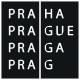 Akceptační protokolZAKAZKANAZEV ZAKAZKYCISLO SMLOUVY, POPR JINEHO DOKUMENTUNAZEV ETAPY	 	 PORADOVE C. ETAPY / DILCI OBJEDNAVKY    	SMLUVNI STRANYZADAVATEL  INSTITUT PLANOVANI A ROZVOJE HLAVNIHO MESTA PRAHY, PRISPEVKOVA ORGANIZACEAD E A  VY EHRADSKA 57/2077, 128 00 PRAHA 2 – NOVE MESTO                                                70883858KONTAKTNI OSOBA VC. FUNKCE (UVEDENA VE SMLOUVE)                                                                                                          DODAVATEL                                                                                                                                                                                  ADRESA                                                                                                                                     ICO                                              KONTAKTNI OSOBA VC. FUNKCE (UVEDENA VE SMLOUVE)                                                                                                          ZAVER AKCEPTACE         Při akceptaci nebyly zjištěny závady.         Při akceptaci byly zjištěny závady, jejichž seznam a popis vč. termínu odstranění je dále uveden:Tyto závady NEBRÁNÍ akceptaci.         Při akceptaci byly zjištěny závady, jejichž seznam a popis vč. termínu odstranění je dále uveden:Tyto závady BRÁNÍ akceptaci.SCHVALOVACI TABULKA ZA ZADAVATELEjméno příjmenídatumpodpisZA DODAVATELEjméno příjmenídatumpodpisinstitut plánování a rozvoje hlavního města prahy  (příspěvková organizace), zapsaný v obchodním rejstříku vedeném Městským soudem v Praze, oddíl Pr, vložka 63Vyšehradská 57/2077,  128 00 Praha 2-Nové Město (cz)  | t) +420 236 005 619 — id) c2zmahu — e) podatelna@ipr.praha.eu — www.iprpraha.czič) 70883858 — dič) CZ70883858  | UniCredit Bank Czech Republic and Slovakia a.s., Želetavská 1525/1, 140 92 Praha 4 (číslo účtu: 1387882611/2700)	 1   1